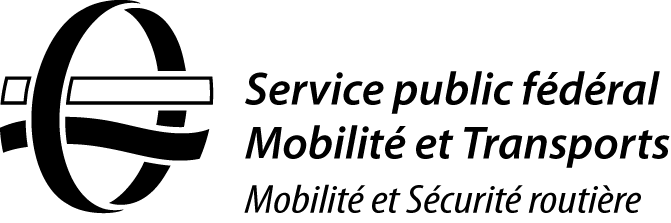 Demande d’agrément en tant qu’installateur de limiteurs de vitesse :  Modification / Arrêt / DuplicataLe demandeur Le demandeur N° d’agrément de l’atelier agrééBL     Personne de contactTéléphone / N° de FaxN° GSMCourriel  1. Modification de l’agrément en tant qu'installateur de limiteurs de vitesseAu niveau de la société	Modification du nom de de l’unité d’établissement	Modification de l’adresse de l’unité d’établissement / siège social	Modification du statut juridique	Modification des coordonnées de contact	Autre modificationAu niveau du personnelLa liste des données personnelles du ou des installateurs concernés doit être complétée – voir le point 4.	Changement du responsable	Départ d’une personne 	Nouveau membre du personnel -  certificat de formation à joindre en annexe	Personnel en service mais n’exerçant plus l’activité d’installateur de tachygraphes	Membre du personnel ayant suivi une/des formation(s) supplémentaire(s) –           joindre  le certificat de formation en annexeInformations supplémentaires concernant la modification et / ou remarques: 2. Arrêt de l’agrément en tant qu’installateur de limiteurs de vitesse	Souhaite arrêter les activités en date du      /     /20     . 3. Demande d’un duplicata d’un certificat d’agrément	Je déclare par la présente que je ne suis pas en possession du dernier certificat d'agrément délivré et demande donc l'envoi d'un duplicata4. Liste des installateurs concernés4. Liste des installateurs concernésNom - PrénomN° nationalDate et signature du demandeur :Nombre d’annexes :      Veuillez envoyer votre demande par courriel à :Techdriving@mobilit.fgov.be